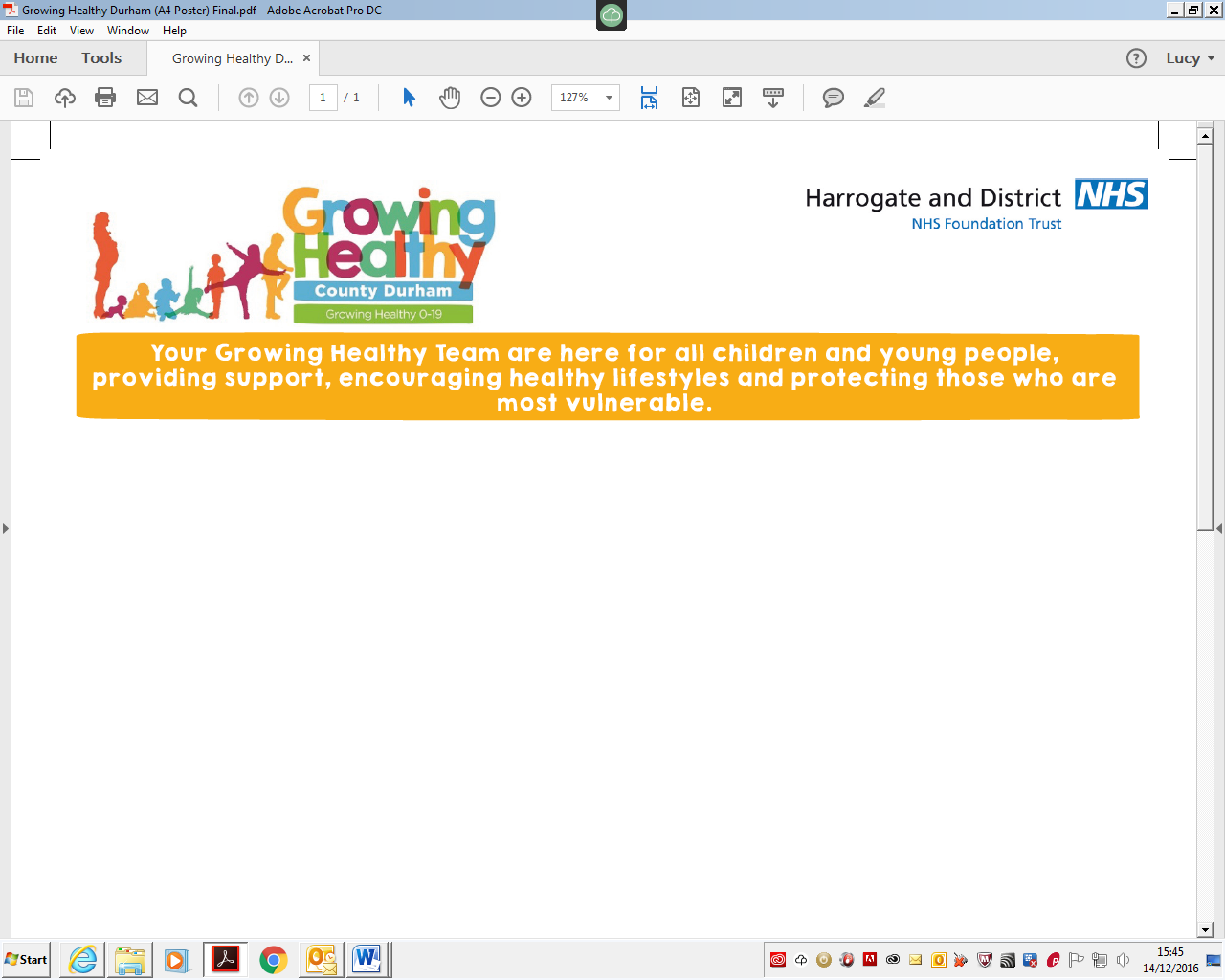 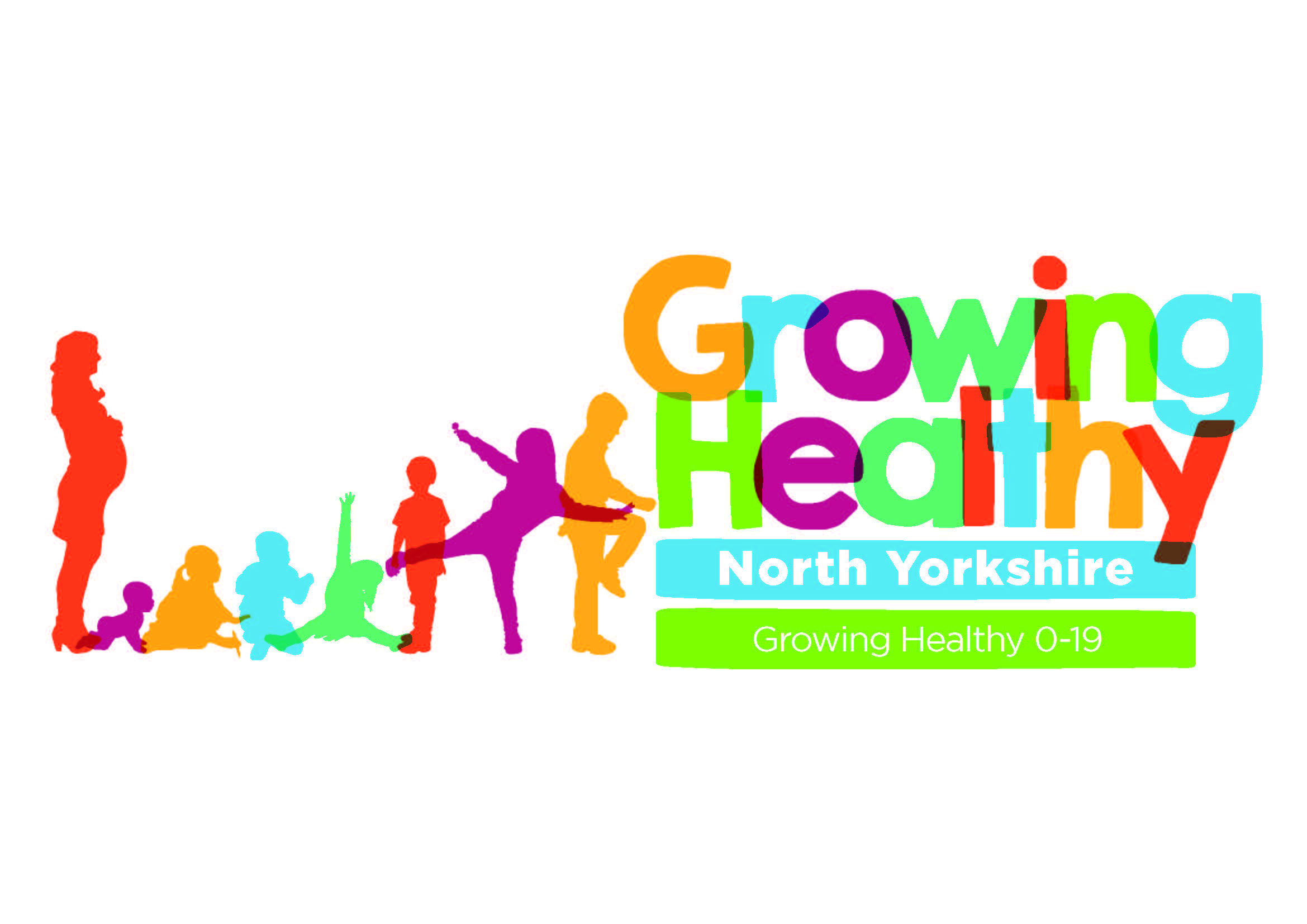 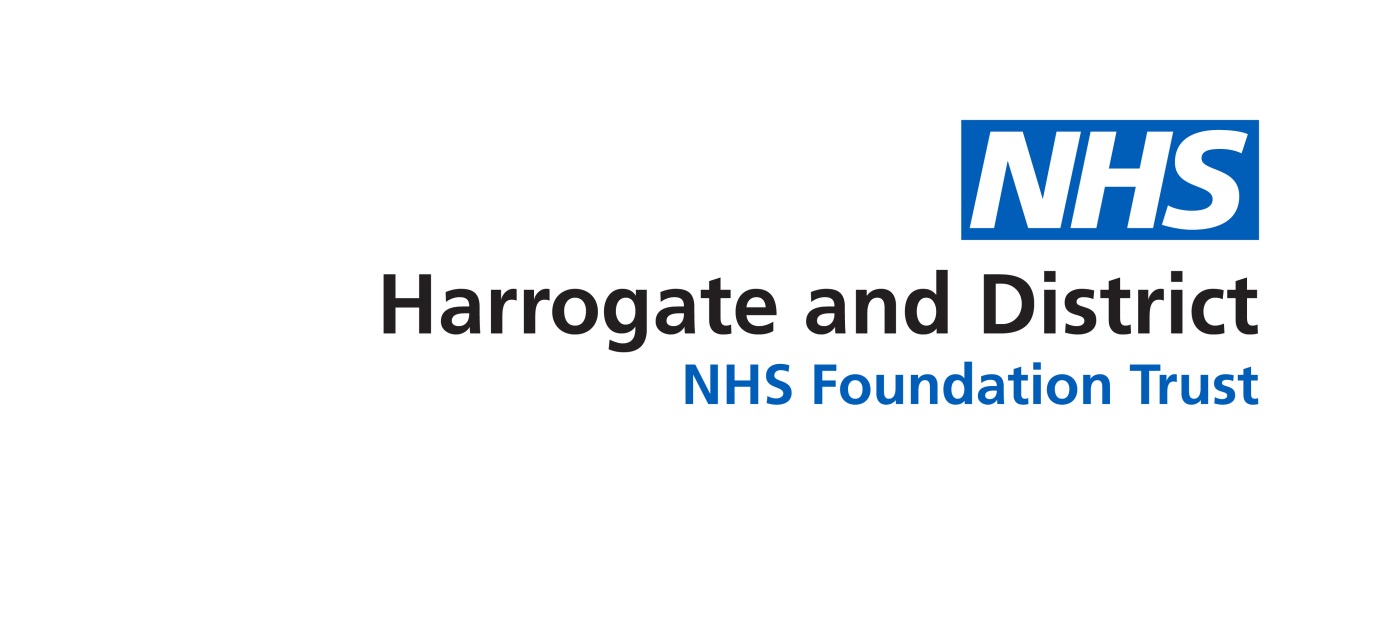 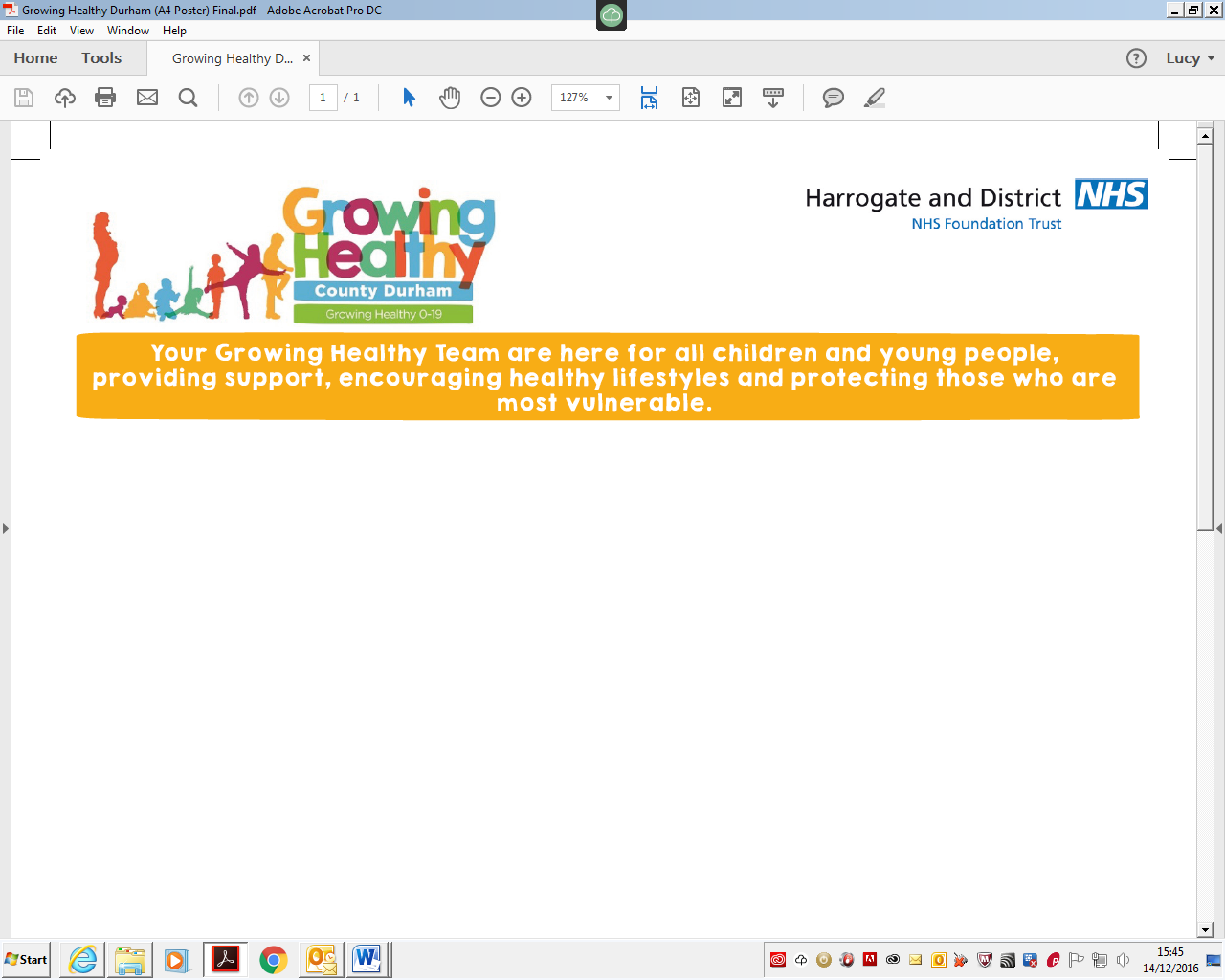 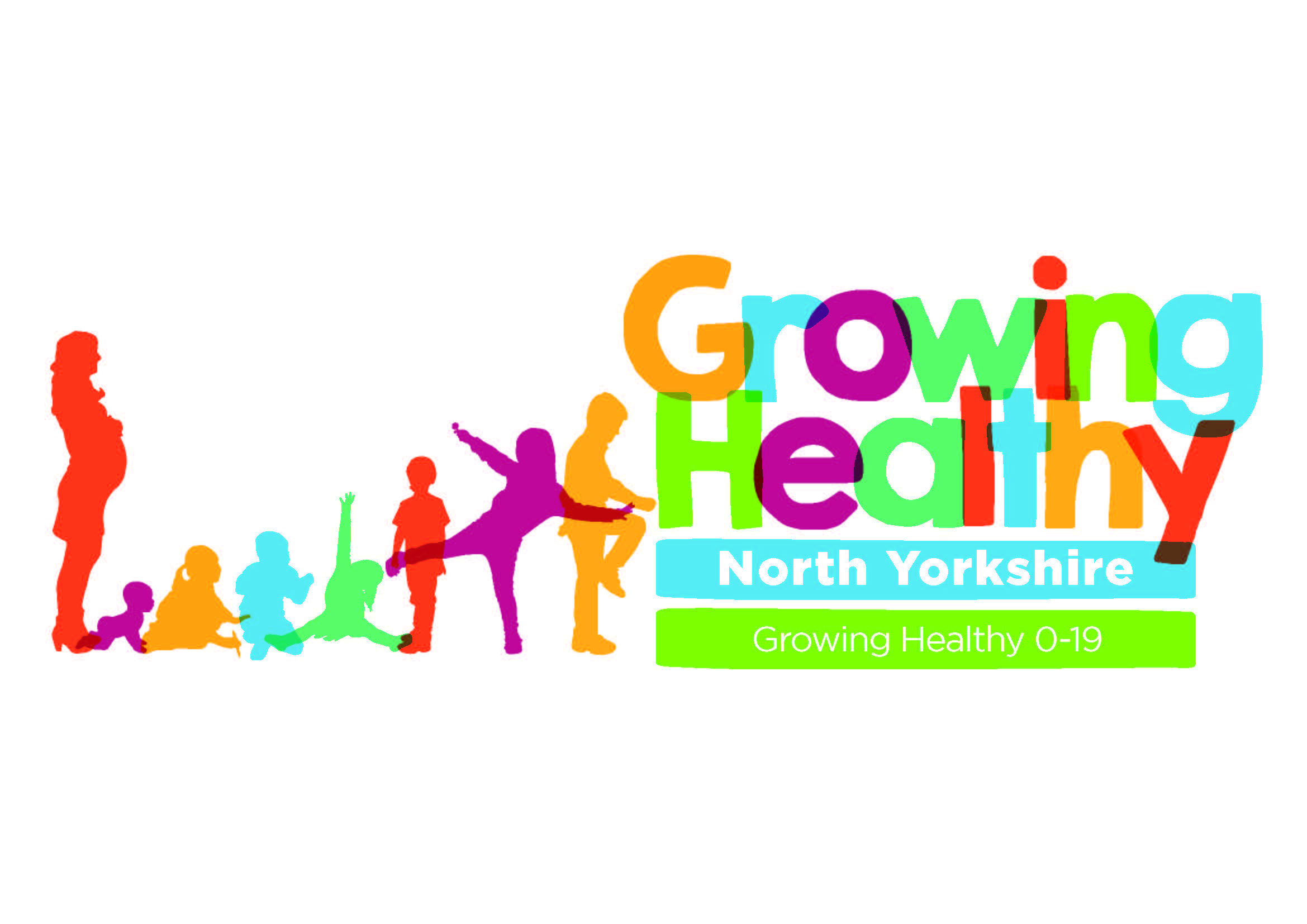 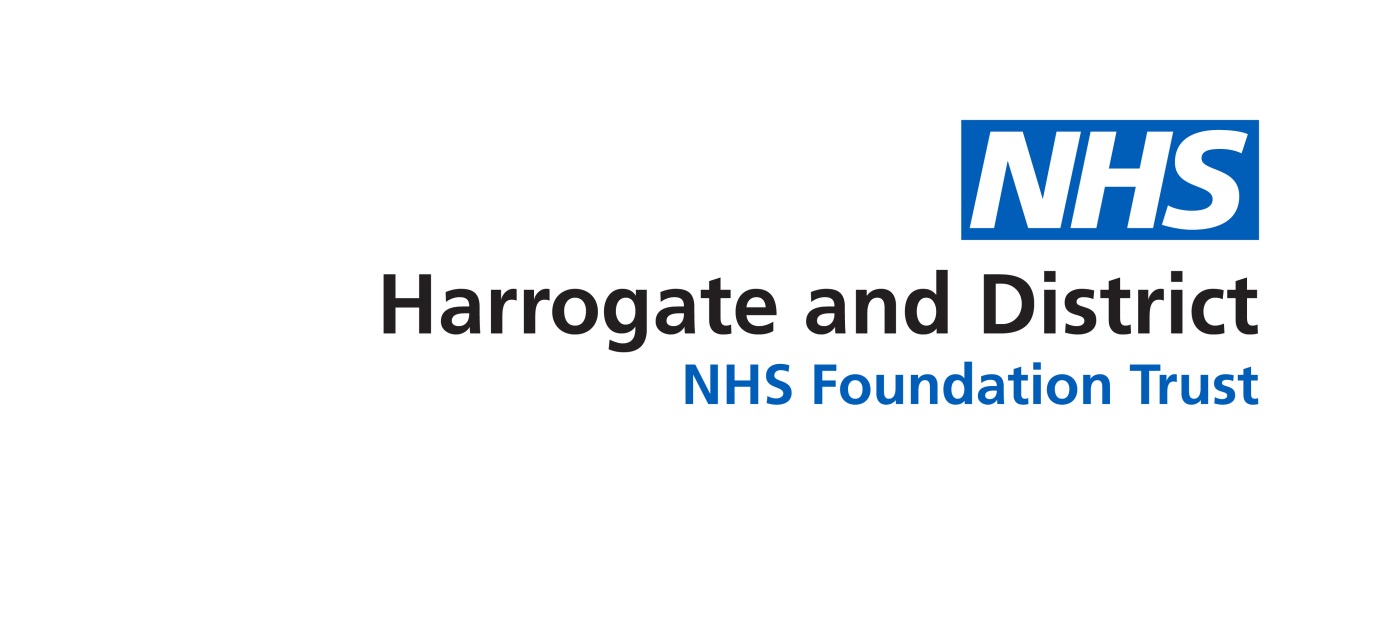 hdft.childhood.immunisations@nhs.net01423 553115December 2020Dear Parent/Guardian,CANCELLATION OF RIPON Leisure Centre FLU CLINICDue to urgent maintenance work, our catch up flu clinic at the Ripon Leisure Centre has had to be cancelled on Monday 7th December. If your child still needs their nasal flu spray, you can attend either of the two clinics below.Monday 7th December, 3:00-4:30pmKnaresborough Community Centre,79 Stockwell Avenue,Knaresborough,HG5 0LG                          Monday 14th December, 3:30-4:30pm                                Thirsk Auction Mart,                                     Blakey Lane,                                              Thirsk,                                            YO7 3ABThese are both drop-in clinics. You do not need to contact us to make an appointment.We apologise for any inconvenience caused.Yours sincerely,Childhood Immunisations TeamNorth Yorkshire and City of York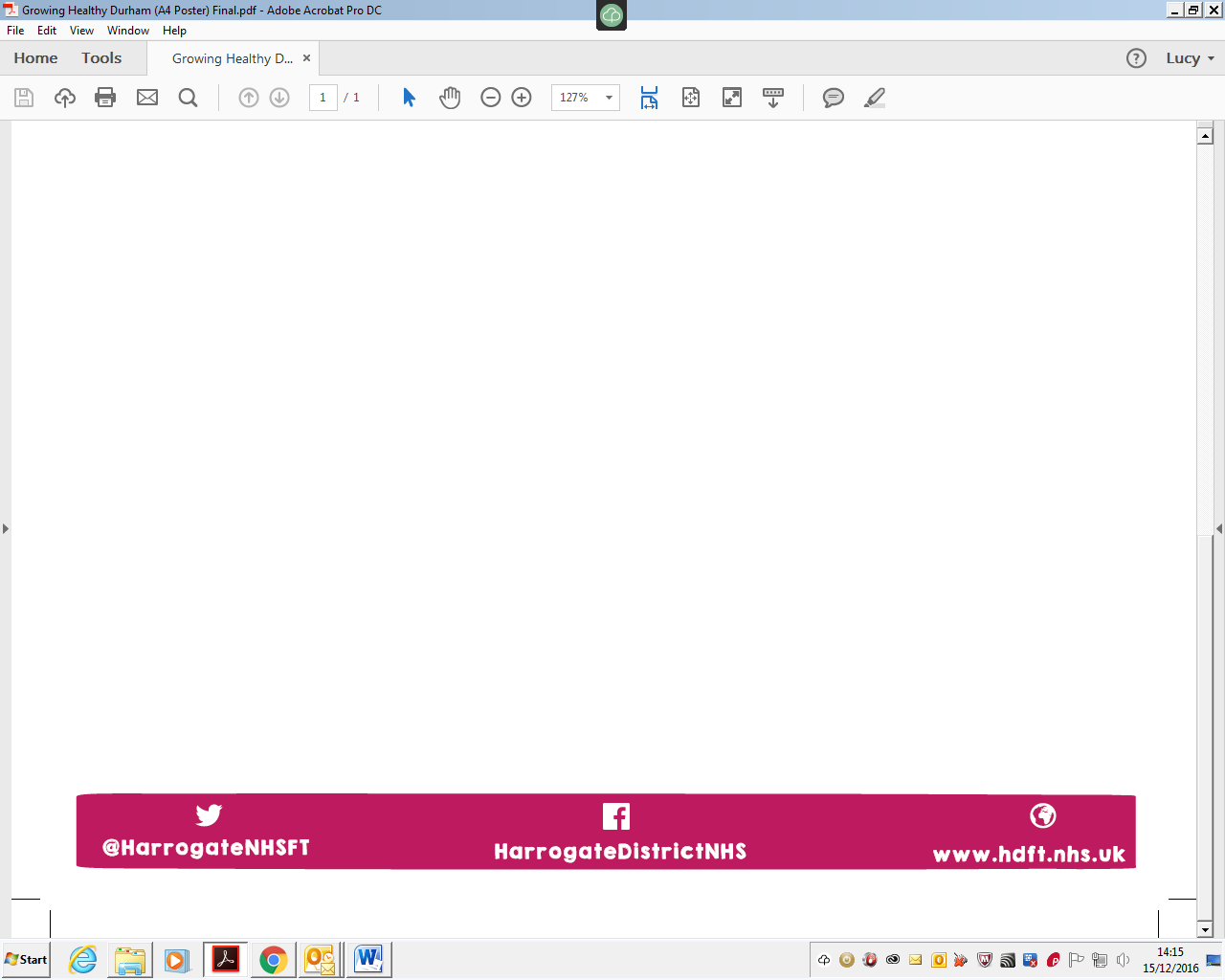 